You are my Sunshine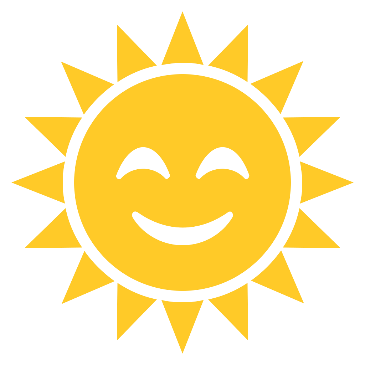 I Love You! Life is Sweet +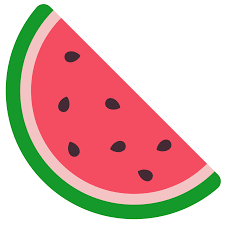 So are You!Donut Ever forget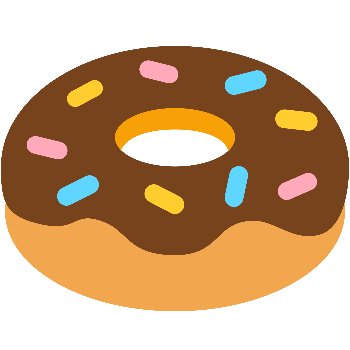 We Love You!Orange you Glad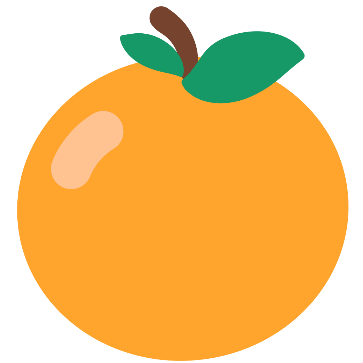 It’s Friday!I Love You More than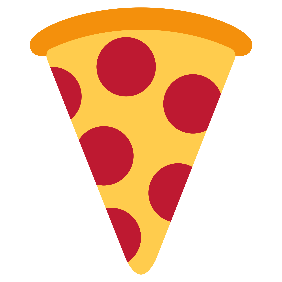 Pizza!I Love You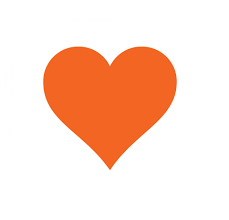 More than Anything!I Love You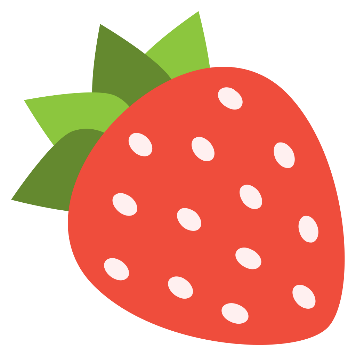 Berry Much!You are the Apple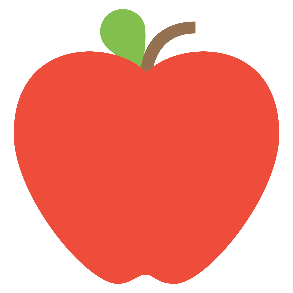 Of my Eye!Have a Colorful Day!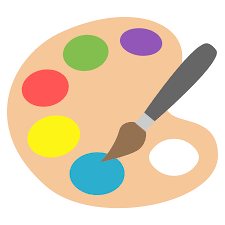 We Love You! 